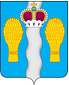 АДМИНИСТРАЦИЯ(исполнительно-распорядительный орган)муниципального района «Перемышльский район»ПОСТАНОВЛЕНИЕс. Перемышль«12»  марта 2021 г.                                                              № 203О проведении общественных обсуждений (общественных слушаний) материалов оценки воздействия на окружающую среду по объекту газификации:«Уличные газопроводы д.Ермашовка Перемышльского района Калужской области» В соответствии со ст.15 Федерального закона от 06.10.2003 N 131-ФЗ "Об общих принципах организации местного самоуправления в Российской Федерации", Федеральным законом от 10.01.2002 N 7-ФЗ  "Об охране окружающей среды", Федеральным законом от 23.11.1995 № 174-ФЗ «Об экологической экспертизе», приказом Госкомэкологии Российской Федерации от 16.05.2000 № 372 «Об утверждении Положения об оценке воздействия намечаемой хозяйственной и иной деятельности на окружающую среду в Российской Федерации», Постановлением администрации муниципального района «Перемышльский район» от 16.01.2017г. №21 «Об утверждении Положения о порядке организации и проведения общественных обсуждений объектов государственной экологической экспертизы, на территории муниципального района «Перемышльский район»ПОСТАНОВЛЯЮ:Провести общественные обсуждения (общественные слушания) материалов оценки воздействия на окружающую среду по объекту газификации: «Уличные газопроводы д.Ермашовка Перемышльского района Калужской области»:Цель намечаемой деятельности: проектирование и строительство объекта «Уличные газопроводы д.Ермашовка Перемышльского района Калужской области».Наименование заказчика: Государственное казенное учреждение Калужской области «Управление капитального строительства».Адрес заказчика: 248001, г.Калуга, ул.Плеханова, д.45.Контактная информация- тел. 8(4842)74-45-05.ФИО и контактные данные руководителя – директор В.Н. Полежаев.Место, дата и время проведения общественных обсуждений (общественных слушаний): Калужская область, Перемышльский район, с.Перемышль, пл. Свободы д.4, (2-ой этаж), 26 мая 2021 года в 14-00.Замечания и предложения: замечания и предложения принимаются в письменном виде.Место приема замечаний и предложений: Калужская область, Перемышльский район, с.Перемышль, пл. Свободы д.4.Орган ответственный за организацию общественных обсуждений (общественных слушаний): Администрация муниципального района «Перемышльский район».Иная дополнительная информация: с материалами по оценке воздействия на окружающую среду и проектной документацией для рассмотрения и подготовки замечаний и предложений можно ознакомиться в течении 30 дней со дня опубликования объявления по адресу: Калужская область, Перемышльский район, с.Перемышль, пл. Свободы д.4.Утвердить состав комиссии по проведению общественных обсуждений (общественных слушаний) (приложение).Контроль за исполнением настоящего постановления возложить на заместителя Главы администрации муниципального района «Перемышльский район» Л.С. Лодыгина.Настоящее постановление вступает в силу с момента подписания и подлежит официальному опубликованию в районной газете, а также размещению на официальном сайте администрации в сети интернет.Глава администрациимуниципального района                                                              Н.В. БадееваПриложение  к   постановлению администрациимуниципального района«Перемышльский район»от «12» марта 2021г. №203СоставКомиссии по проведению общественных обсуждений (общественных слушаний)Председатель комиссииЗаместитель Главы администрации муниципального района «Перемышльский район» по коммунальному комплексу и гражданской оборонеЛодыгин Л.С.Секретарь комиссииИнженер отдела газификации ГКУ КО «Управление капитального строительства»Пинчуков Р.А.Члены комиссии:Заведующий отдела жилищно-коммунального хозяйства администрации муниципального района «Перемышльский район»Ведущий эксперт отдела жилищно-коммунального хозяйства администрации муниципального района «Перемышльский район»По согласованию: -представитель Государственного казенного учреждения Калужской области «Управления капитального строительства», -депутат Сельской Думы сельского поселения. Иванов С.С.Абрамунина И.Л.			